Priorities for the WeekWeekly Calendar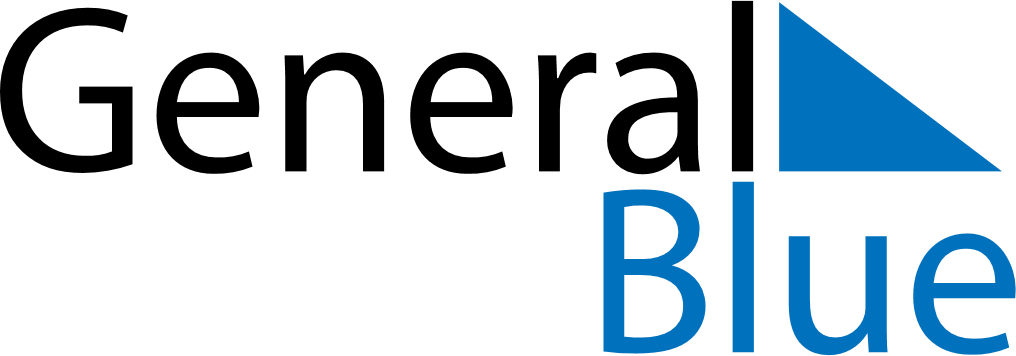 July 21, 2019 - July 27, 2019Weekly CalendarJuly 21, 2019 - July 27, 2019Weekly CalendarJuly 21, 2019 - July 27, 2019Weekly CalendarJuly 21, 2019 - July 27, 2019Weekly CalendarJuly 21, 2019 - July 27, 2019Weekly CalendarJuly 21, 2019 - July 27, 2019Weekly CalendarJuly 21, 2019 - July 27, 2019Weekly CalendarJuly 21, 2019 - July 27, 2019SUNJul 21MONJul 22TUEJul 23WEDJul 24THUJul 25FRIJul 26SATJul 276 AM7 AM8 AM9 AM10 AM11 AM12 PM1 PM2 PM3 PM4 PM5 PM6 PM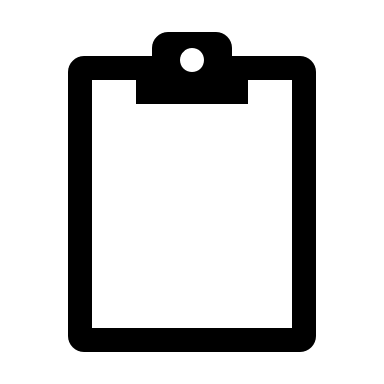 